Открытое акционерное общество «Рыбинская городская электросеть»КОРРЕКТИРОВКА  ПРОГРАММЫ»ОАО «РЫБИНСКАЯ ГОРОДСКАЯ ЭЛЕКТРОСЕТЬ»
на 2021-2024 годг. Рыбинск , 2021 г.ОглавлениеПриложение N 1	2Приложение N 2	31. Общие положения	41.1	Основания для разработки программы	41.2	Цели и задачи Программы	42.1.	Организационные и юридические данные о предприятии	52.2.     Правовые и законодательные акты, регламентирующие деятельность предприятия	52.3   Производственная деятельность ОАО "Рыбинская городская электросеть"	72.4    Структура и численность персонала	93.1     Основание для разработки перечня мероприятий по энергосбережению и повышению энергетической эффективности	93.2     Основные мероприятия по реализации программы	93.3     Показатели экономической эффективности энергосберегающих мероприятий	114.     Контроль за выполнением программы	12ПАСПОРТ ПРОЕКТА	13Сведения о проекте	13ПАСПОРТ ПРОЕКТА	15Сведения о проекте	15ПАСПОРТ ПРОЕКТА	17Сведения о проекте	17ПАСПОРТ ПРОЕКТА	19Сведения о проекте	19Приложение 	Паспорта проектов (мероприятий) по энергосбережению и повышению энергетической эффективности ОАО «Рыбинская городская электросеть» на период 2021-2024 гг.Приложение N 1к требованиям к форме программыв области энергосбережения и повышенияэнергетической эффективностидля организаций, осуществляющихрегулируемые виды деятельности,и отчетности о ходе ее реализации                                                  Генеральный директор                                                  Асадов Рафик Рагибович                                                  "__"   _________2020 г.ПАСПОРТ ПРОГРАММЫ  ЭНЕРГОСБЕРЕЖЕНИЯ И ПОВЫШЕНИЯ ЭНЕРГЕТИЧЕСКОЙ ЭФФЕКТИВНОСТИ(ОАО «Рыбинская городская электросеть»)на 2021-2024 годы		Приложение N 2к требованиям к форме программыв области энергосбережения и повышенияэнергетической эффективностидля организаций, осуществляющихрегулируемые виды деятельности,и отчетности о ходе ее реализацииЦЕЛЕВЫЕ И ПРОЧИЕ ПОКАЗАТЕЛИПРОГРАММЫ ЭНЕРГОСБЕРЕЖЕНИЯ И ПОВЫШЕНИЯЭНЕРГЕТИЧЕСКОЙ ЭФФЕКТИВНОСТИ                                                          1. Общие положения    Основания для разработки программыНастоящая Программа «Энергосбережение и повышение энергетической эффективности ОАО «Рыбинская городская электросеть» (далее – Программа) разработана на основании:–	Федерального закона Российской Федерации от 23.11.2009 №261-ФЗ «Об энергосбережении и о повышении энергетической эффективности и о внесении изменений в отдельные законодательные акты Российской Федерации» (в ред. Федеральных законов от 08.05.2010 №83-ФЗ, от 27.07.2010 №191-ФЗ, от 27.07.2010 №237-ФЗ);–	Федеральный закон от 27.12.2018 N 522-ФЗ "О внесении изменений в отдельные законодательные акты Российской Федерации в связи с развитием систем учета электрической энергии (мощности) в Российской Федерации";–	Постановления Правительства Российской Федерации от 31.12.2009 №1225 «О требованиях к региональным и муниципальным программам в области энергосбережения и повышения энергетической эффективности» (в ред. Постановления Правительства РФ от 17.12.2010 №1045).Программа разработана в соответствии с требованиями и рекомендациями:–	распоряжения Правительства Российской Федерации от 01.12.2009 №1830-р «Об утверждении плана мероприятий по энергосбережению и повышению энергетической эффективности в Российской Федерации, направленных на реализацию Федерального Закона №261-ФЗ» (в ред. Постановлений Правительства РФ от 22.04.2010 № 275, от 02.09.2010 №659, распоряжения Правительства РФ от 23.09.2010 №1579-р);–	приказа Министерства экономического развития Российской Федерации от 17.02.2010 №61 «Об утверждении примерного перечня мероприятий в области энергосбережения и повышения энергетической эффективности, который может быть использован в целях разработки региональных, муниципальных программ в области энергосбережения и повышения энергетической эффективности»;–  Постановление Правительства Российской Федерации от 04.05.2012 №442 «О функционировании розничных рынков электрической энергии, полном и (или) частичном ограничении режима потребления электрической энергии»;- Приказ Департамента энергетики и регулирования тарифов ЯО от 30.12.2016 N 456-эс (ред. от 06.08.2019) "Об установлении требований к программам в области энергосбережения и повышения энергетической эффективности"      Цели и задачи Программы1.2.1	Целями реализации программы являются:–	повышение качества и надежности предоставления услуг гражданам потребителям;–	снижение потерь электрической энергии; Мероприятиями по снижению потерь (МСП) являются практические действия, приводящие к реальному снижению потерь и эффективность мероприятий должна оцениваться только в виде экономии киловатт-часов. Исходя из особенностей получения эффекта МСП, могут быть разделены на пять основных направления:     1. Мероприятия по улучшению режимов работы ЭС и совершенствованию их эксплуатации;     2.     Мероприятия по совершенствованию системы расчетного и технического учета электроэнергии;      3. Мероприятия по уточнению расчетов нормативов потерь, балансов электроэнергии по ПС, фидерам, центрам питания;      4. Мероприятия по выявлению, предотвращению и снижению хищений электроэнергии.      5. Мероприятия по мониторингу и управлению нагрузкой в электрических сетях.–	снижение отказов в электрических сетях и уменьшение затрат на ремонтные работы;–	использование оптимальных и рекомендованных к использованию энергосберегающих технологий, отвечающих актуальным и перспективным потребностям.1.2.2  Для достижения поставленных целей  решаются следующие задачи программы:–	внедрение энергосберегающих мероприятий для снижения потребления энергетических ресурсов;–	повышение надежности предоставления услуг по поставке электроэнергии потребителям.2. Основные сведения об  ОАО «Рыбинская городская электросеть»     Организационные и юридические данные о предприятии2.1.1 Полное фирменное название предприятия: Открытое акционерное общество «Рыбинская городская электросеть»; сокращенное фирменное название: ОАО «Рыбинская городская электросеть».2.1. Организационно-правовая форма: Открытое акционерное общество2.1.3 Форма собственности: частная.2.1.4 Юридический адрес предприятия: Россия, 152919, г. Рыбинск, ул. Щепкина, д.16.2.1.5 Телефон, факс, электронная почта: (4855) 26-23-13, e-mail: «email: info@rybelset.ru». Руководитель предприятия: Генеральный директор Асадов Рафик Рагибович.2.2.     Правовые и законодательные акты, регламентирующие деятельность предприятияОАО «Рыбинская городская электросеть» осуществляет функции по предоставлению услуг в соответствии с Уставом предприятия, определяющим предмет и цели деятельности предприятия.ОАО «Рыбинская городская электросеть» обязано оказывать услуги в соответствии с требованиями действующего законодательства РФ.2.2.1	Основные законодательные акты РФ, регулирующие сферу деятельности ОАО «Рыбинская городская электросеть»–	«Налоговый кодекс Российской Федерации (часть первая)» от 31.07.1998 №146-ФЗ (ред. от 28.12.2010);–	«Налоговый кодекс Российской Федерации (часть вторая)» от 05.08.2000 №117-ФЗ (ред. от 28.12.2010);Регулирует властные отношения по установлению, введению и взиманию налогов и сборов в Российской Федерации, а также отношения, возникающие в процессе осуществления налогового контроля, обжалования актов налоговых органов, действий (бездействий) их должностных лиц и привлечения к ответственности за совершение налогового правонарушения.–	«Гражданский кодекс Российской Федерации (часть первая)» от 30.11.1994 №51-ФЗ (ред. от 27.07.2010);–	«Гражданский кодекс Российской Федерации (часть вторая)» от 26.01.1996 №14-ФЗ (ред. от 08.05.2010);Регулирует отношения между лицами, осуществляющими предпринимательскую деятельность, или с их участием, исходя из того, что предпринимательской является самостоятельная, осуществляемая на свой риск деятельность, направленная на систематическое получение прибыли от пользования имуществом, продажи товаров, выполнения работ или оказания услуг лицами, зарегистрированными в этом качестве в установленном законом порядке.–	Федеральный закон РФ от 26.03.2003 №35-ФЗ «Об электроэнергетике» (ред. от 28.12.2010);–	Постановление Правительства РФ от 31.08.2006 №530 «Об утверждении Правил функционирования розничных рынков электрической энергии в переходный период реформирования электроэнергетики» (ред. от 27.11.2010);–	Постановление Правительства РФ от 27.12.2004 №861 «Об утверждении Правил недискриминационного доступа к услугам по передаче электрической энергии и оказания этих услуг, Правил недискриминационного доступа к услугам по оперативно-диспетчерскому управлению в электроэнергетике и оказания этих услуг, Правил недискриминационного доступа к услугам администратора торговой системы оптового рынка и оказания этих услуг и Правил технологического присоединения энергопринимающих устройств потребителей электрической энергии, объектов по производству электрической энергии, а также объектов электросетевого хозяйства, принадлежащих сетевым организациям и иным лицам, к электрическим сетям» (ред. от 24.09.2010);Устанавливают правовые основы экономических отношений в сфере электроэнергетики, определяют полномочия органов государственной власти на регулирование этих отношений, основные права и обязанности субъектов электроэнергетики при осуществлении деятельности в сфере электроэнергетики и потребителей электрической энергии.–	Постановление Правительства РФ от 29.12.2011 №1178 «О ценообразовании в электроэнергетике»;–  Постановление Правительства Российской Федерации от 04.05.2012 №442 «О функционировании розничных рынков электрической энергии, полном и (или) частичном ограничении режима потребления электрической энергии»;–	Приказ Федеральной службы по тарифам РФ от 06.08.2004 №20-э/2 «Об утверждении Методических указаний по регулированию тарифов и цен на электрическую (тепловую) энергию на розничном (потребительском) рынке»;Устанавливают основы регулирования тарифов организаций топливно-энергетического комплекса.–	Федеральный закон от 26.07.2006 №135-ФЗ «О защите конкуренции» (ред. от 29.11.2010);–	Федеральный закон от 17.08.1995 №147-ФЗ «О естественных монополиях» (ред. от 25.12.2008);–	Регулируют отношения, которые возникают на товарных рынках РФ и в которых участвуют субъекты естественных монополий, отношения, связанные с защитой конкуренции, а также отношения, связанные с размещением заказов на поставки товаров, выполнение работ, оказание услуг для государственных, муниципальных нужд и нужд бюджетных учреждений.–	Федеральный закон от 23.11.2009 №261-ФЗ «Об энергосбережении и о повышении энергетической эффективности и о внесении изменений в отдельные законодательные акты Российской Федерации». Регулирует отношения по энергосбережению и энергетической эффективности;–	Федеральный закон от 27.12.2018 N 522-ФЗ "О внесении изменений в отдельные законодательные акты Российской Федерации в связи с развитием систем учета электрической энергии (мощности) в Российской Федерации" (Далее – ФЗ 522). Вводит обязанность сетевой организации по замене непигодных компонентов узлов коммерческого учета ЭЭ, а так же по их установке при технологическом присоединении с 01.07.2020г.2.3   Производственная деятельность ОАО "Рыбинская городская электросеть" ОАО "Рыбинская городская электросеть" осуществляет передачу электрической энергии потребителям через находящиеся в ведении предприятия электрические сети и устройства напряжением 6(10) кВ - 0,4 кВ; обслуживание и ремонт оборудования, зданий и сооружений ПС, РП, ТП, ВЛ и КЛ различных классов напряжения. А также технологическое присоединение к электрическим сетям.На балансе предприятия находится: 56 единиц автотранспорта, из них 26 единиц спецтехники.гаражи, склады, административные и другие здания общей площадью 5 545 м2Сводный баланс электроэнергии по уровням напряжения в 2019-2020 гг.                                   Таблица 1                                       2.4    Структура и численность персоналаНа предприятии работает квалифицированный персонал, получивший необходимые для работы допуски и регулярно подтверждающий их. Так же,в соответствии с производственной необходимостью сотрудники Общества проходят дополнительное обучение и сдают квалификационные экзамены.В настоящее время фактическая численность персонала Общества составляет 219 человек.3  Мероприятия по энергосбережению и повышению энергетической эффективности3.1     Основание для разработки перечня мероприятий по энергосбережению и повышению энергетической эффективностиПеречень мероприятий по энергосбережению и повышению энергетической эффективности сформирован в соответствии с:–	Постановлением Правительства РФ от 31.12.2009 №1225 «О требованиях к региональным и муниципальным программам в области энергосбережения и повышения энергетической эффективности»;–	Распоряжением Правительства Российской Федерации от 01.12.2009 №1830-р «План мероприятий по энергосбережению и повышению энергетической эффективности в Российской Федерации, направленных на реализацию Федерального закона «Об энергосбережении и о повышении энергетической эффективности и о внесении изменений в отдельные законодательные акты Российской Федерации»»;–	Приказом Министерства экономического развития Российской Федерации от 17.02.2010 №61 «Об утверждении примерного перечня мероприятий в области энергосбережения и повышения энергетической эффективности, который может быть использован в целях разработки региональных, муниципальных программ в области энергосбережения и повышения энергетической эффективности».–	Приказом ДЭиРТ Ярославской области от 30.12.2016 N 456-эс (ред. от 06.08.2019) "Об установлении требований к программам в области энергосбережения и повышения энергетической эффективности" (Зарегистрировано в государственно-правовом управлении Правительства ЯО 30.12.2016 N 01-6685) (далее - Требования).3.2     Основные мероприятия по реализации программыВ рамках Программы  предполагается осуществить:                    Организационные мероприятия:–   обучение персонала приемам энергосбережения на рабочих местах;–	назначение лица, ответственного за информационное и аналитическое обеспечение выполнения мероприятий в области энергосбережения и повышения энергетической эффективности в организации и контроль за ежегодным мониторингом выполнения Программы;–	организация обучения персонала в области энергосбережения и повышения энергетической эффективности (п. 1.2.1 Программы ЭС). Выполняется администрацией предприятия.- Анализ качества предоставления услуг электроснабжения. Сроки проведения - ежеквартально.- Оценка аварийности и потерь в области электроснабжения. Сроки проведения - ежеквартально.- Оптимизация режимов работы энергетического оборудования. Сроки проведения - постоянно.  Технические мероприятия:В соответствии с п. 3.2. Требований предполагается выполнить мероприятия по модернизации оборудования, используемого для передачи электрической энергии, в том числе замене оборудования на оборудование с более высоким коэффициентом полезного действия, внедрение инновационных решений и технологий, реконструкции и модернизации оборудования электрических сетей для снижения потерь электрической энергии:3.2.2.1. Установка узлов учета  электроэнергии у абонентов и в точках приема и отпуска (п. 1.2.1 Программы ЭС). ОАО «Рыбинская городская электросеть» продолжает работу по установке узлов учета с функцией управления нагрузкой, возможностью дистанционного снятия показаний и, в последующем, предусматривает интеграцию установленных узлов учета в АСКУЭ (автоматизированная  система коммерческого учета). Установка подобных узлов учета позволит сократить хищение электроэнергии и контролировать уровень нагрузки в сетях, тем самым повысит качество и надежность электроснабжения гражданам потребителям. При реализации данной программы предполагается установка современных ПУ на линии, на которых был выполнен  капитальный ремонт или реконструкция, с использованием железобетонных опор и самонесущего изолированного провода. При установке каждого счетчика предполагается замена ответвления от магистрали до фронтонов жилых домов на провод СИП.3.2.2.2. Установка узлов учета на границы балансовой принадлежности юридическим лицам. Данное мероприятие позволит сетевой организации самостоятельно контролировать потребление электрической энергии в режиме реального времени, исключит хищение электроэнергии и недостоверность передаваемых показаний ПУ потребителями – юридическими лицами. Все используемые типы ПУ предусматривают интеграцию в существующую АСКУЭ и поддерживают минимальный набор функций в соответствии с ФЗ 522.3.2.2.3. Мероприятия по реализации федеральной программы по энергосбережению и повышению энергетической эффективности в рамках исполнения ФЗ-522. Замена компонентов узлов учета у потребителей электроэнергии ввиду истечения срока поверки или утраты. Средний срок окупаемости указанных мероприятий  7,5 лет. Период внедрения 2020 – 2024 год.Источник финансирования  мероприятий: Программа энергосбережения и повышения энергетической эффективности и амортизация, утвержденные в рамках установления тарифа на  передачу электроэнергии на соответствующие периоды регулирования.Таким образом, выполнение данной Программы позволит снизить потери по сравнению с утвержденным в 2021 году нормативом потерь 13,37% при передаче электрической энергии по сетям общества в 2022 году на  0,35%, в 2023  - на 0,48%, в 2024 г. – на 0,63%.3.3 Показатели экономической эффективности энергосберегающих мероприятийПеречень энергосберегающих мероприятий был составлен исходя из рассчитанных показателей экономической эффективности. Для каждого мероприятия рассчитаны следующие параметры:4.  КОНТРОЛЬ ЗА ВЫПОЛНЕНИЕМ ПРОГРАММЫ4.1	Контроль за выполнением программы осуществляет начальник управления транспорта электроэнергии И.М. Мантров.4.2	Программа подлежит корректировке или пересмотру при вступлении в силу приказов, распоряжений, методических указаний и других нормативных Актов, регламентирующих требования к программам в области энергосбережения и повышения энергетической эффективности, а так же проведения дополнительных энергетических обследований и т.п.	ПРИЛОЖЕНИЕПАСПОРТ ПРОЕКТАУстановка приборов коммерческого учета отпущенной электроэнергии (мощности) на границе балансовой и эксплуатационной ответственности ОАО «Рыбинская городская электросеть»Дата регистрации: "___" __________ 20__ г.Номер проекта: 11. Полное название проекта:Установка приборов коммерческого учета отпущенной электроэнергии (мощности) на границе балансовой и эксплуатационной ответственности ОАО «Рыбинская городская электросеть» в частном секторе2. Фамилия, имя, отчество автора проекта:Асадов Рафик Рагибович – Генеральный директор3. Почтовый адрес:Россия, 152919, г.Рыбинск, ул. Щепкина, д.16.Руководитель проекта (Ф.И.О., должность)- Емельянова Анна Павловна –начальник управления по развитию и реализации услугТелефон: +7  915 967 7827, e-mail: eap@rybelset.ru».- Мантров Илья Михайлович – начальник управления транспорта электроэнергии;Телефон: 4855 22 51 63, e-mail: mim@rybelset.ru.4. Общая стоимость проекта: 23 901 729 (двадцать три миллиона девятьсот одна тысяча семьсот двадцать девять) рублей 95 коп.   Собственные средства, учтенные в тарифе по статье затрат «Расходы на энергосбережение и повышение энергетической эффективности» на 2021-2024 гг. 5. Срок окупаемости проекта (мес.) 60 мес.Сведения о проекте1. Основания проекта:- Федеральный закон от 23.11.2009г. № 261-ФЗ «Об энергосбережении и о повышении энергетической эффективности и о внесении изменений в отдельные законодательные акты Российской Федерации»;- Постановление Правительства Российской Федерации от 04 мая 2012 г. N442.2. Цели и задачи проекта:Выполнение требований действующего законодательства в области энергосбережения и розничных рынков электроэнергии РФ. Снижение фактических потерь электрической энергии на ее транспорт по сетям ОАО «Рыбинская городская электросеть».3. Результат проектаРезультатом реализации проекта является ежегодное снижение существующих фактических потерь электрической энергии в сетях ОАО «Рыбинская городская электросеть» на 500 тыс. кВт*ч, 0,13% снижение нормативных потерь к поступлению электроэнергии в сеть ОАО «Рыбинская городская электросеть». 4. Этапы проектаПроект планируется к реализации в 2021-2024гг., который разбит на подэтапы:- разработка рабочего (технического) проекта и его согласование в соответствии с установленными правилами и требованиями законодательства РФ.- реализация рабочего (технического) проекта монтажа приборов коммерческого учета электрической энергии и их сдача в эксплуатацию.5. Организация управления проектом5.1. Органы управления проектом:Главный иженер проекта – Главный инженер  Королев Юрий ФедоровичИсполнитель проекта – работники ОАО «Рыбинская городская электросеть», подрядная организация.В табличном виде описываются функции руководителей и органов управления проектом.5.2. Состав участников проекта6. Ограничений и рисков связанных с реализацией проекта на момент составления настоящего документа не прогнозируется.ПАСПОРТ ПРОЕКТАУстановка узлов учета на границы балансовой принадлежности юридическим лицам Дата регистрации: "___" __________ 20__ г.Номер проекта: 21. Полное название проекта:Установка узлов учета на границы балансовой принадлежности юридическим лицам2. Фамилия, имя, отчество автора проекта:Асадов Рафик Рагибович – Генеральный директор3. Почтовый адрес:Россия, 152919, г.Рыбинск, ул. Щепкина, д.16.Руководитель проекта (Ф.И.О., должность)- Емельянова Анна Павловна –начальник управления по развитию и реализации услугТелефон: +7  915 967 7827, e-mail: eap@rybelset.ru».- Мантров Илья Михайлович – начальник управления транспорта электроэнергии;Телефон: 4855 22 51 63, e-mail: mim@rybelset.ru.4. Общая стоимость проекта: 664 500 ( шестьсот шестьдесят четыре тысячи пятьсот) рублей 00 коп.   Собственные средства, учтенные в тарифе по статье затрат «Расходы на энергосбережение и повышение энергетической эффективности» на 2021-2024 гг. 5. Срок окупаемости проекта (мес.) 24 мес.Сведения о проекте1. Основания проекта:- Федеральный закон от 23.11.2009г. № 261-ФЗ «Об энергосбережении и о повышении энергетической эффективности и о внесении изменений в отдельные законодательные акты Российской Федерации»;- Постановление Правительства Российской Федерации от 04 мая 2012 г. N442.2. Цели и задачи проекта:Выполнение требований действующего законодательства в области энергосбережения и розничных рынков электроэнергии РФ. Снижение фактических потерь электрической энергии на ее транспорт по сетям ОАО «Рыбинская городская электросеть».3. Результат проектаРезультатом реализации проекта является ежегодное снижение существующих фактических потерь электрической энергии в сетях ОАО «Рыбинская городская электросеть» на 500 тыс. кВт*ч, 0,13% снижение нормативных потерь к поступлению электроэнергии в сеть ОАО «Рыбинская городская электросеть». 4. Этапы проектаПроект планируется к реализации в 2021 г., который разбит на подэтапы:- разработка рабочего (технического) проекта и его согласование в соответствии с установленными правилами и требованиями законодательства РФ.- реализация рабочего (технического) проекта монтажа приборов коммерческого учета электрической энергии и их сдача в эксплуатацию.5. Организация управления проектом5.1. Органы управления проектом:Главный иженер проекта – Главный инженер  Королев Юрий ФедоровичИсполнитель проекта – работники ОАО «Рыбинская городская электросеть», подрядная организация.В табличном виде описываются функции руководителей и органов управления проектом.5.2. Состав участников проекта6. Ограничений и рисков связанных с реализацией проекта на момент составления настоящего документа не прогнозируется.ПАСПОРТ ПРОЕКТАМероприятия по реализации программы по энергосбережению и повышению энергетической эффективности ОАО «Рыбинская городская электросеть»Дата регистрации: "___" __________ 20__ г.Номер проекта: 31. Полное название проекта:Мероприятия по реализации федеральной программы по энергосбережению и повышению энергетической эффективности2. Фамилия, имя, отчество автора проекта:Асадов Рафик Рагибович – Генеральный директор3. Почтовый адрес:Россия, 152919, г.Рыбинск, ул. Щепкина, д.16.Руководитель проекта (Ф.И.О., должность)- Емельянова Анна Павловна –начальник управления по развитию и реализации услугТелефон: +7  915 967 7827, e-mail: eap@rybelset.ru».- Мантров Илья Михайлович – начальник управления транспорта электроэнергии;Телефон: 4855 22 51 63, e-mail: mim@rybelset.ru.4. Общая стоимость проекта: 36 514 249 (тридцать шесть миллионов пятьсот четырнадцать тысяч двести сорок девять) рублей 43 коп.   Собственные средства, учтенные в тарифе по статье затрат «Расходы на энергосбережение и повышение энергетической эффективности» на 2021-2024 гг. 5. Срок окупаемости проекта (мес.) 90 мес.Сведения о проектеОснования проекта:- Федеральный закон от 27.12.2018 N 522-ФЗ "О внесении изменений в отдельные законодательные акты Российской Федерации в связи с развитием систем учета электрической энергии (мощности) в Российской Федерации";- Федеральный закон от 23.11.2009г. № 261-ФЗ «Об энергосбережении и о повышении энергетической эффективности и о внесении изменений в отдельные законодательные акты Российской Федерации»;- Постановление Правительства Российской Федерации от 04 мая 2012 г. N442.2. Цели и задачи проекта:Выполнение требований действующего законодательства в области энергосбережения и розничных рынков электроэнергии РФ. Снижение фактических потерь электрической энергии на ее транспорт по сетям ОАО «Рыбинская городская электросеть».3. Результат проектаРезультатом реализации проекта является замена устаревших моделей приборов учета на современные, обладающие минимальным набором функций в соответствии с требованиями к приборам учета, утвержденным ФЗ-522. Данное мероприятие позволит значительно модернизировать существующую систему коммерческого учета электроэнергии. Граждане смогут снимать показания с табло счетчика, а при его отсутствии через пульт дистанционного снятия показаний, впоследующем, через компьютер или телефон (используя сервис личного кабинета). Контролерам не придется заходить в каждое помещение для списания показаний, увеличится время для проведения проверок правильности работы измерительных комплексов. Появится возможность дистанционного ограничения режима энергопотребления отдельных неплательщиков. Итогом станет достоверность показателей отпущенной потребителям электроэнергии, а как следствие, снижение потерь электроэнергии в течение года, поскольку в настоящий момент существует проблема некорректности, задержки и отсутсвия передачи показаний потребителями электроэнергии. 4. Этапы проектаПроект планируется начать во втором полугодии 2020 года, который разбит на подэтапы:- разработка рабочего (технического) проекта и его согласование в соответствии с установленными правилами и требованиями законодательства РФ.- реализация рабочего (технического) проекта монтажа приборов коммерческого учета электрической энергии и их сдача в эксплуатацию.5. Организация управления проектом5.1. Органы управления проектом:Главный иженер проекта – Главный инженер  Королев Юрий ФедоровичИсполнитель проекта – работники ОАО «Рыбинская городская электросеть», подрядная организация.В табличном виде описываются функции руководителей и органов управления проектом.5.2. Состав участников проектаОграничений и рисков связанных с реализацией проекта на момент составления настоящего документа не прогнозируется.ПАСПОРТ ПРОЕКТАОбучение персонала приемам энергосбережения на рабочих местахДата регистрации: "___" __________ 20__ г.Номер проекта: 41. Полное название проекта:Обучение персонала приемам энергосбережения на рабочих местах2. Фамилия, имя, отчество автора проекта:Асадов Рафик Рагибович – Генеральный директор3. Почтовый адрес:Россия, 152919, г.Рыбинск, ул. Щепкина, д.16.Руководитель проекта (Ф.И.О., должность)- Емельянова Анна Павловна –начальник управления по развитию и реализации услугТелефон: +7  915 967 7827, e-mail: eap@rybelset.ru».- Мантров Илья Михайлович – начальник управления транспорта электроэнергии;Телефон: 4855 22 51 63, e-mail: mim@rybelset.ru.5. Общая стоимость проекта: -50 000 рублей за счет собственных средств, учтенных в тарифе на 2021 год.Сведения о проекте1. Основания проекта:- Федеральный закон от 23.11.2009г. № 261-ФЗ «Об энергосбережении и о повышении энергетической эффективности и о внесении изменений в отдельные законодательные акты Российской Федерации».2. Цели и задачи проекта:Выполнение требований действующего законодательства в области энергосбережения.3. Результат проектаРезультатом реализации проекта является повышение культуры энергопотребления работников ОАО «Рыбинская городская электросеть». Прямой окупаемости проекта нет. 4. Этапы проектаПроект планируется к реализации во II квартале 2021 года, выполняется без этапов выполнения.5. Организация управления проектом5.1. Органы управления проектом:Руководитель проекта – Мантров Илья Михайлович – начальник управления транспорта электроэнергии;Исполнители проекта – персонал Предприятия.5.2. Состав участников проекта6. Ограничений и рисков, связанных с реализацией проекта, на момент составления настоящего документа не прогнозируется.Генеральный директор_____________/ Р.Р.Асадов/___________________________       "       "                       2021 г.Основание для разработки программыОснование для разработки программыОснование для разработки программыФедеральный закон от 23.11.2009 № 261-ФЗ "Об энергосбережении и о повышении энергетической эффективности и о внесении изменений в отдельные законодательные акты Российской Федерации"Федеральный закон от 27.12.2018 №522-ФЗ "О внесении изменений в отдельные законодательные акты Российской Федерации в связи с развитием систем учета электрической энергии (мощности) в Российской Федерации"Федеральный закон от 23.11.2009 № 261-ФЗ "Об энергосбережении и о повышении энергетической эффективности и о внесении изменений в отдельные законодательные акты Российской Федерации"Федеральный закон от 27.12.2018 №522-ФЗ "О внесении изменений в отдельные законодательные акты Российской Федерации в связи с развитием систем учета электрической энергии (мощности) в Российской Федерации"Федеральный закон от 23.11.2009 № 261-ФЗ "Об энергосбережении и о повышении энергетической эффективности и о внесении изменений в отдельные законодательные акты Российской Федерации"Федеральный закон от 27.12.2018 №522-ФЗ "О внесении изменений в отдельные законодательные акты Российской Федерации в связи с развитием систем учета электрической энергии (мощности) в Российской Федерации"Федеральный закон от 23.11.2009 № 261-ФЗ "Об энергосбережении и о повышении энергетической эффективности и о внесении изменений в отдельные законодательные акты Российской Федерации"Федеральный закон от 27.12.2018 №522-ФЗ "О внесении изменений в отдельные законодательные акты Российской Федерации в связи с развитием систем учета электрической энергии (мощности) в Российской Федерации"Федеральный закон от 23.11.2009 № 261-ФЗ "Об энергосбережении и о повышении энергетической эффективности и о внесении изменений в отдельные законодательные акты Российской Федерации"Федеральный закон от 27.12.2018 №522-ФЗ "О внесении изменений в отдельные законодательные акты Российской Федерации в связи с развитием систем учета электрической энергии (мощности) в Российской Федерации"Федеральный закон от 23.11.2009 № 261-ФЗ "Об энергосбережении и о повышении энергетической эффективности и о внесении изменений в отдельные законодательные акты Российской Федерации"Федеральный закон от 27.12.2018 №522-ФЗ "О внесении изменений в отдельные законодательные акты Российской Федерации в связи с развитием систем учета электрической энергии (мощности) в Российской Федерации"Федеральный закон от 23.11.2009 № 261-ФЗ "Об энергосбережении и о повышении энергетической эффективности и о внесении изменений в отдельные законодательные акты Российской Федерации"Федеральный закон от 27.12.2018 №522-ФЗ "О внесении изменений в отдельные законодательные акты Российской Федерации в связи с развитием систем учета электрической энергии (мощности) в Российской Федерации"Федеральный закон от 23.11.2009 № 261-ФЗ "Об энергосбережении и о повышении энергетической эффективности и о внесении изменений в отдельные законодательные акты Российской Федерации"Федеральный закон от 27.12.2018 №522-ФЗ "О внесении изменений в отдельные законодательные акты Российской Федерации в связи с развитием систем учета электрической энергии (мощности) в Российской Федерации"Федеральный закон от 23.11.2009 № 261-ФЗ "Об энергосбережении и о повышении энергетической эффективности и о внесении изменений в отдельные законодательные акты Российской Федерации"Федеральный закон от 27.12.2018 №522-ФЗ "О внесении изменений в отдельные законодательные акты Российской Федерации в связи с развитием систем учета электрической энергии (мощности) в Российской Федерации"Почтовый адресПочтовый адресПочтовый адрес152 919 г. Рыбинск ул. Щепкина д. 16152 919 г. Рыбинск ул. Щепкина д. 16152 919 г. Рыбинск ул. Щепкина д. 16152 919 г. Рыбинск ул. Щепкина д. 16152 919 г. Рыбинск ул. Щепкина д. 16152 919 г. Рыбинск ул. Щепкина д. 16152 919 г. Рыбинск ул. Щепкина д. 16152 919 г. Рыбинск ул. Щепкина д. 16152 919 г. Рыбинск ул. Щепкина д. 16Ответственный за формирование программы (Ф.И.О., контактный телефон, e-mail)Ответственный за формирование программы (Ф.И.О., контактный телефон, e-mail)Ответственный за формирование программы (Ф.И.О., контактный телефон, e-mail)Емельянова Анна Павловна Телефон: +7  915 967 7827, e-mail: «email: eap@rybelset.ru».Емельянова Анна Павловна Телефон: +7  915 967 7827, e-mail: «email: eap@rybelset.ru».Емельянова Анна Павловна Телефон: +7  915 967 7827, e-mail: «email: eap@rybelset.ru».Емельянова Анна Павловна Телефон: +7  915 967 7827, e-mail: «email: eap@rybelset.ru».Емельянова Анна Павловна Телефон: +7  915 967 7827, e-mail: «email: eap@rybelset.ru».Емельянова Анна Павловна Телефон: +7  915 967 7827, e-mail: «email: eap@rybelset.ru».Емельянова Анна Павловна Телефон: +7  915 967 7827, e-mail: «email: eap@rybelset.ru».Емельянова Анна Павловна Телефон: +7  915 967 7827, e-mail: «email: eap@rybelset.ru».Емельянова Анна Павловна Телефон: +7  915 967 7827, e-mail: «email: eap@rybelset.ru».Даты начала и окончания действия программыДаты начала и окончания действия программыДаты начала и окончания действия программы2021-2024 годы2021-2024 годы2021-2024 годы2021-2024 годы2021-2024 годы2021-2024 годы2021-2024 годы2021-2024 годы2021-2024 годыГодЗатраты на реализацию программы, млн. руб. без НДСЗатраты на реализацию программы, млн. руб. без НДСДоля затрат в инвестиционной программе, направленная на реализацию мероприятий программы энергосбережения и повышения энергетической эффективностиТопливно-энергетические ресурсы (ТЭР)Топливно-энергетические ресурсы (ТЭР)Топливно-энергетические ресурсы (ТЭР)Топливно-энергетические ресурсы (ТЭР)Топливно-энергетические ресурсы (ТЭР)Топливно-энергетические ресурсы (ТЭР)Топливно-энергетические ресурсы (ТЭР)Топливно-энергетические ресурсы (ТЭР)ГодЗатраты на реализацию программы, млн. руб. без НДСЗатраты на реализацию программы, млн. руб. без НДСДоля затрат в инвестиционной программе, направленная на реализацию мероприятий программы энергосбережения и повышения энергетической эффективностиПри осуществлении регулируемого вида деятельностиПри осуществлении регулируемого вида деятельностиПри осуществлении регулируемого вида деятельностиПри осуществлении регулируемого вида деятельностиПри осуществлении прочей деятельности, в т.ч. хозяйственные нуждыПри осуществлении прочей деятельности, в т.ч. хозяйственные нуждыПри осуществлении прочей деятельности, в т.ч. хозяйственные нуждыПри осуществлении прочей деятельности, в т.ч. хозяйственные нуждыГодвсегов т.ч. капитальныеДоля затрат в инвестиционной программе, направленная на реализацию мероприятий программы энергосбережения и повышения энергетической эффективностиПри осуществлении регулируемого вида деятельностиПри осуществлении регулируемого вида деятельностиПри осуществлении регулируемого вида деятельностиПри осуществлении регулируемого вида деятельностиПри осуществлении прочей деятельности, в т.ч. хозяйственные нуждыПри осуществлении прочей деятельности, в т.ч. хозяйственные нуждыПри осуществлении прочей деятельности, в т.ч. хозяйственные нуждыПри осуществлении прочей деятельности, в т.ч. хозяйственные нуждыГодвсегов т.ч. капитальныеДоля затрат в инвестиционной программе, направленная на реализацию мероприятий программы энергосбережения и повышения энергетической эффективностиСуммарные затраты ТЭРСуммарные затраты ТЭРЭкономия ТЭР в результате реализации программыЭкономия ТЭР в результате реализации программыСуммарные затраты ТЭРСуммарные затраты ТЭРЭкономия ТЭР в результате реализации программыЭкономия ТЭР в результате реализации программыГодвсегов т.ч. капитальныеДоля затрат в инвестиционной программе, направленная на реализацию мероприятий программы энергосбережения и повышения энергетической эффективностит у.т. без учета водытыс. руб. без НДС с учетом водыт у.т. без учета водытыс. руб. без НДС с учетом водыт у.т. без учета водытыс. руб. без НДС с учетом водыт у.т. без учета водытыс. руб. без НДС с учетом водыБазовый год (2018)15,58215,582-7 323,99160 617,307218,284 783,63202018,18818,188-7 262,54190 061,521233 218,92202112,40612,406-7 139,54193 783,801233 338,51202214,53214,532-7 016,54198 092,751233 472,57202314,98214,982-6 893,54202 436,371233 612,03202419,16019,160-6 770,54206 810,531233 757,11ВСЕГО за 2020-202479,26879,268-35 082,7991 184,9761517 399,14N п/пЦелевые и прочие показателиЕд. изм.Средние показатели по отраслиЛучшие мировые показатели по отрасли2019 годПлановые значения целевых показателей по годамПлановые значения целевых показателей по годамПлановые значения целевых показателей по годамПлановые значения целевых показателей по годамN п/пЦелевые и прочие показателиЕд. изм.Средние показатели по отраслиЛучшие мировые показатели по отрасли2019 год2021 г.2022 г.2023 г.2024 г.1234568910111Целевые показатели1.1Увеличение полезного отпуска электрической энергииТыс. кВт*ч 379 445356 468386 570387 070387 5701.2Снижение нормативных потерьТыс. кВт*ч%52 83312,22%55 04013,37%58 04513,02%57 54512,89%57 04512,74%1.3.Повышение квалификации персонала№ п/пНаименование показателяЕдиница измеренияЧисленное значение показателя по уровням напряженияЧисленное значение показателя по уровням напряженияЧисленное значение показателя по уровням напряженияЧисленное значение показателя по уровням напряженияЧисленное значение показателя по уровням напряженияЧисленное значение показателя по уровням напряженияЧисленное значение показателя по уровням напряженияЧисленное значение показателя по уровням напряженияЧисленное значение показателя по уровням напряженияЧисленное значение показателя по уровням напряженияЧисленное значение показателя по уровням напряженияЧисленное значение показателя по уровням напряженияЧисленное значение показателя по уровням напряженияЧисленное значение показателя по уровням напряженияЧисленное значение показателя по уровням напряженияЧисленное значение показателя по уровням напряженияЧисленное значение показателя по уровням напряжения№ п/пНаименование показателяЕдиница измерения2019 (факт)2019 (факт)2019 (факт)2019 (факт)2019 (факт)2020 (ожид. факт)2020 (ожид. факт)2020 (ожид. факт)2020 (ожид. факт)2020 (ожид. факт)2021 (план)2021 (план)2021 (план)2021 (план)2021 (план)2021 (план)2021 (план)№ п/пНаименование показателяЕдиница измеренияВсегоВНСН1СН2ННВсегоВНСН1СН2ННННВсегоВНСН1СНIIНН123456789101112131314151617181Поступление электроэнергии в сетьтыс. кВт.ч432 477383 60638 7879 601483416 582369 50737 3619 248466466411 673365 42935 9599 8244612Отпуск электроэнергии из сети, в том числетыс. кВт.ч379 44422 41915 154131 513210 358364 38320 61212 978123 872206 921206 921356 46821 09913 350126 834195 1852.1потребители, присоединенные к сетитыс. кВт.ч373 28322 41915 154125 559210 151357 95320 61212 978117 646206 717206 717349 90621 09913 350120 471194 9862.2переток в филиал ПАО "МРСК Центра" - "Ярэнерго"тыс. кВт.ч3 2913 2913 3683 3683 3903 3902.3переток в другие сетевые организациитыс. кВт.ч2 8712 6632083 0622 8591911913 1722 9741983Расход электроэнергии на производственные и хознуждытыс. кВт.ч1991991611611641644Фактические (отчетные) потери электроэнергии в сети (п.1-п.2-п.3)тыс. кВт.ч52 83352 03855 0404.1СПРАВОЧНО: Фактические (отчетные) потери электроэнергии в процентах от  отпуска электроэнергии в сеть (п.4/п.1)%12,22%12,49%13,37%5Нормативные  потери электроэнергиитыс. кВт.ч56 93859 425,555 040,56Сверхнормативные  потери электроэнергии (п.4-п.5)тыс. кВт.ч0001. Бездисконтный срок окупаемости инвестиций:1. Бездисконтный срок окупаемости инвестиций:1. Бездисконтный срок окупаемости инвестиций:1. Бездисконтный срок окупаемости инвестиций:1. Бездисконтный срок окупаемости инвестиций: ,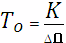 (1)(1)где   К – инвестиции в энергосберегающее мероприятия – суммарные инвестиции составляют 79 268 782,71 руб.;ΔД – ежегодный доход за счёт экономии энергоресурсов – экономия по потерям 9 млн руб., увеличение дохода от передачи на 1 329 170 руб..То = 79 268 782,71 /(9 003 790+1 329 170) = 7,7 лет (расчет по тарифам, утвержденным на 2019 год)где   К – инвестиции в энергосберегающее мероприятия – суммарные инвестиции составляют 79 268 782,71 руб.;ΔД – ежегодный доход за счёт экономии энергоресурсов – экономия по потерям 9 млн руб., увеличение дохода от передачи на 1 329 170 руб..То = 79 268 782,71 /(9 003 790+1 329 170) = 7,7 лет (расчет по тарифам, утвержденным на 2019 год)где   К – инвестиции в энергосберегающее мероприятия – суммарные инвестиции составляют 79 268 782,71 руб.;ΔД – ежегодный доход за счёт экономии энергоресурсов – экономия по потерям 9 млн руб., увеличение дохода от передачи на 1 329 170 руб..То = 79 268 782,71 /(9 003 790+1 329 170) = 7,7 лет (расчет по тарифам, утвержденным на 2019 год)где   К – инвестиции в энергосберегающее мероприятия – суммарные инвестиции составляют 79 268 782,71 руб.;ΔД – ежегодный доход за счёт экономии энергоресурсов – экономия по потерям 9 млн руб., увеличение дохода от передачи на 1 329 170 руб..То = 79 268 782,71 /(9 003 790+1 329 170) = 7,7 лет (расчет по тарифам, утвержденным на 2019 год)где   К – инвестиции в энергосберегающее мероприятия – суммарные инвестиции составляют 79 268 782,71 руб.;ΔД – ежегодный доход за счёт экономии энергоресурсов – экономия по потерям 9 млн руб., увеличение дохода от передачи на 1 329 170 руб..То = 79 268 782,71 /(9 003 790+1 329 170) = 7,7 лет (расчет по тарифам, утвержденным на 2019 год)2. Срок окупаемости инвестиций с учётом дисконтирования поступающих доходов за счёт экономии энергоресурсов:2. Срок окупаемости инвестиций с учётом дисконтирования поступающих доходов за счёт экономии энергоресурсов:2. Срок окупаемости инвестиций с учётом дисконтирования поступающих доходов за счёт экономии энергоресурсов:2. Срок окупаемости инвестиций с учётом дисконтирования поступающих доходов за счёт экономии энергоресурсов:2. Срок окупаемости инвестиций с учётом дисконтирования поступающих доходов за счёт экономии энергоресурсов: ,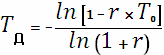  , ,(2)где r – норма дисконта, принятая равной 10%.Тд = 79 268,78/11 064,88 = 7 летгде r – норма дисконта, принятая равной 10%.Тд = 79 268,78/11 064,88 = 7 летгде r – норма дисконта, принятая равной 10%.Тд = 79 268,78/11 064,88 = 7 летгде r – норма дисконта, принятая равной 10%.Тд = 79 268,78/11 064,88 = 7 летгде r – норма дисконта, принятая равной 10%.Тд = 79 268,78/11 064,88 = 7 лет3. Срок окупаемости инвестиций при наращении (капитализации) поступающих доходов за счёт экономии энергоресурсов:3. Срок окупаемости инвестиций при наращении (капитализации) поступающих доходов за счёт экономии энергоресурсов:3. Срок окупаемости инвестиций при наращении (капитализации) поступающих доходов за счёт экономии энергоресурсов:3. Срок окупаемости инвестиций при наращении (капитализации) поступающих доходов за счёт экономии энергоресурсов:3. Срок окупаемости инвестиций при наращении (капитализации) поступающих доходов за счёт экономии энергоресурсов: .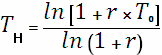  . .(3)Тн = 79 268,78/28 699,46 = 2,8 летТн = 79 268,78/28 699,46 = 2,8 летТн = 79 268,78/28 699,46 = 2,8 летТн = 79 268,78/28 699,46 = 2,8 летТн = 79 268,78/28 699,46 = 2,8 лет4. Чистый дисконтированный доход за счёт экономии энергоресурсов за весь срок эксплуатации энергосберегающих мероприятий:4. Чистый дисконтированный доход за счёт экономии энергоресурсов за весь срок эксплуатации энергосберегающих мероприятий:4. Чистый дисконтированный доход за счёт экономии энергоресурсов за весь срок эксплуатации энергосберегающих мероприятий:4. Чистый дисконтированный доход за счёт экономии энергоресурсов за весь срок эксплуатации энергосберегающих мероприятий:4. Чистый дисконтированный доход за счёт экономии энергоресурсов за весь срок эксплуатации энергосберегающих мероприятий:.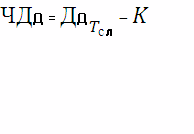 (4)(4)ЧДд (за 8 лет) = 88 519,08 – 79 268,78 = 9 250,35. Индекс рентабельности инвестиций (PI):PI = NPV / KPI = 88 519,08/79 268,78 = 1,12ЧДд (за 8 лет) = 88 519,08 – 79 268,78 = 9 250,35. Индекс рентабельности инвестиций (PI):PI = NPV / KPI = 88 519,08/79 268,78 = 1,12ЧДд (за 8 лет) = 88 519,08 – 79 268,78 = 9 250,35. Индекс рентабельности инвестиций (PI):PI = NPV / KPI = 88 519,08/79 268,78 = 1,12ЧДд (за 8 лет) = 88 519,08 – 79 268,78 = 9 250,35. Индекс рентабельности инвестиций (PI):PI = NPV / KPI = 88 519,08/79 268,78 = 1,12ЧДд (за 8 лет) = 88 519,08 – 79 268,78 = 9 250,35. Индекс рентабельности инвестиций (PI):PI = NPV / KPI = 88 519,08/79 268,78 = 1,12Проектная роль/Орган управления      Основные функции                   Руководитель проекта- Согласование технического задания с подрядной организацией;- Согласование рабочего (технического) проекта для реализации;- Сдача приборов учета в эксплуатацию;- Приемка – сдача монтажных работ, координация работ специалистов подрядной организации.Подрядная организация (исполнитель проекта)- Согласование технического задания с Заказчиком;- разработка рабочего (технического) проекта;- реализация проекта;- сдача приборов учета в эксплуатацию.N  
п/пФ.И.О.                   Должность               Проектная роль/   
Орган управления  1. Асадов Р.Р.Генеральный директорРуководитель проекта, автор проекта. Орган управления, постановка задачи, общая координация работ.2.Королев Ю.Ф. Главный инженерГлавный инженер проекта3.Емельянова А.П.Начальник управления по развитию и реализации услугРуководитель проекта4. Мантров И.М.Начальник управления транспорта электроэнергииРуководитель проектаПроектная роль/Орган управления      Основные функции                   Руководитель проекта- Согласование технического задания с подрядной организацией;- Согласование рабочего (технического) проекта для реализации;- Сдача приборов учета в эксплуатацию;- Приемка – сдача монтажных работ, координация работ специалистов подрядной организации.Подрядная организация (исполнитель проекта)- Согласование технического задания с Заказчиком;- разработка рабочего (технического) проекта;- реализация проекта;- сдача приборов учета в эксплуатацию.N  
п/пФ.И.О.                   Должность               Проектная роль/   
Орган управления  1. Асадов Р.Р.Генеральный директорРуководитель проекта, автор проекта. Орган управления, постановка задачи, общая координация работ.2.Королев Ю.Ф. Главный инженерГлавный инженер проекта3.Емельянова А.П.Начальник управления по развитию и реализации услугРуководитель проекта4. Мантров И.М.Начальник управления транспорта электроэнергииРуководитель проектаПроектная роль/Орган управления      Основные функции                   Руководитель проекта- Согласование технического задания с подрядной организацией;- Согласование рабочего (технического) проекта для реализации;- Сдача приборов учета в эксплуатацию;- Приемка – сдача монтажных работ, координация работ специалистов подрядной организации.Подрядная организация (исполнитель проекта)- Согласование технического задания с Заказчиком;- разработка рабочего (технического) проекта;- реализация проекта;- сдача приборов учета в эксплуатацию.N  
п/пФ.И.О.                   Должность               Проектная роль/   
Орган управления  1. Асадов Р.Р.Генеральный директорРуководитель проекта, автор проекта. Орган управления, постановка задачи, общая координация работ.2.Королев Ю.Ф. Главный инженерГлавный инженер проекта3.Емельянова А.П.Начальник управления по развитию и реализации услугРуководитель проекта4. Мантров И.М.Начальник управления транспорта электроэнергииРуководитель проектаПроектная роль/Орган управления      Основные функции                   Руководитель проекта- Согласование Программы обучения с подрядной организацией;- Координация работ специалистов;- Приемка проектаПодрядная организация (исполнитель проекта)- Согласование Программы обучения с Заказчиком;- Обучение;- Сдача проекта.N  
п/пФ.И.О.                   Должность               Проектная роль/   
Орган управления  1. Асадов Р.Р.Генеральный директорРуководитель проекта, автор проекта. Орган управления, постановка задачи, общая координация работ.3.Емельянова А.П.Начальник управления по развитию и реализации услугРуководитель проекта4. Мантров И.М.Начальник управления транспорта электроэнергииРуководитель проектаСОГЛАСОВАНО:Главный инженер_____________Ю.Ф. КоролевНачальник управления транспорта электроэнергии_____________И.М. МантровНачальник управления по развитию и реализации услуг _____________А.П. Емельянова